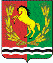 АДМИНИСТРАЦИЯ МУНИЦИПАЛЬНОГО ОБРАЗОВАНИЯ КРАСНОГОРСКИЙ СЕЛЬСОВЕТ  АСЕКЕЕВСКОГО  РАЙОНА  ОРЕНБУРГСКОЙ  ОБЛАСТИ П О С Т А Н О В Л Е Н И Е24.10.2016                              п.Красногорский                                         № 30-п«О проведении публичных слушаний по рассмотрению подготовки проекта внесения изменений в Правила землепользования и застройки муниципального образования Красногорский сельсовет Асекеевского района Оренбургской области»В связи с Положением о проведении публичных слушаний принятым Советом депутатов МО Красногорский сельсовет Асекеевского района Оренбургской области (Решение  №55 от 20.09.2012 года ), руководствуясь ст.14 Устава муниципального образования Красногорский сельсовет, постановляю: 1. Провести публичные слушания  по вопросу рассмотрения подготовки проекта  внесения изменений в Правила землепользования и застройки муниципального образования  Красногорский сельсовет Асекеевского района Оренбургской области  26 декабря  2016 года в   10.00   часов  по адресу:  п.Красногорский ул. Центральная д.4/1  в здании СДК 2. Администрации муниципального образования  Красногорский сельсовет разместить настоящее постановление на официальном сайте в сети Интернет3. Контроль за исполнением постановления оставляю за собой4. Постановление вступает в силу после официального опубликования (обнародования).Глава сельсовета:                                                                      К.Р.ЛатфулинРазослано: администрации района, прокурору района, в дело.